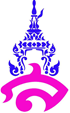 แผนการจัดการเรียนรู้ที่ 3หน่วยการเรียนรู้ที่ 1  การเตรียมความพร้อมในการให้เหตุผล       เรื่อง บทกลับของประโยคเงื่อนไขวิชา คณิตศาสตร์เพิ่มเติม 2  (ค21202)			         กลุ่มสาระการเรียนรู้คณิตศาสตร์ชั้นมัธยมศึกษาปีที่ 1  ภาคเรียนที่ 2  			         ปีการศึกษา 2560  เวลา 1 คาบ   ผู้สอน อาจารย์เกตุม  สระบุรินทร์ผลการเรียนรู้	1. นักเรียนสามารถสังเกต สร้างข้อความคาดการณ์ และให้เหตุผลทางคณิตศาสตร์อย่างง่ายได้	2. ตระหนักถึงความสมเหตุสมผลของคำตอบที่ได้จุดประสงค์การเรียนรู้1. นักเรียนสามารถเขียนบทกลับของประโบคเงื่อนไขได้2. นักเรียนสามารถเขียนประโยคเงื่อนไขและบทกลับที่เป็นจริงในรูป “ก็ต่อเมื่อ” ได้3. นักเรียนสามารถเขียนบทนิยามที่อยู่ในรูป “ก็ต่อเมื่อ” ให้เป็นประโยคเงื่อนไข 2 ประโยคได้สาระสำคัญ		ประโยคเงื่อนไขที่มี P เป็นเหตุ และมี Q เป็นผล จะเขียนว่า 						“ถ้า P แล้ว Q”		ในทางกลับกัน ถ้าสลับที่ P และ Q ในประโยคนี้จะได้ 						“ถ้า Q แล้ว P”		เรียกประโยค “ถ้า Q แล้ว P” ว่า บทกลับของประโยคเงื่อนไข “ถ้า P แล้ว Q”  นั่นคือใน   การเขียนบทกลับของประโยคเงื่อนไขใด ๆ เรานำผลของประโยคนั้นมาเป็นเหตุ และนำเหตุของประโยคนั้นมาเป็นผล ถ้าประโยคเงื่อนไขใดเป็นจริง แล้วบทกลับของประโยคเงื่อนไขนั้นอาจเป็นจริงหรือไม่เป็นจริงก็ได้		ในทางคณิตศาสตร์เมื่อประโยคเงื่อนไขเป็นจริงและมีบทกลับเป็นจริง อาจนำมาเขียนรวมกันเป็นประโยคเดียวโดยใช้คำว่า ก็ต่อเมื่อ เชื่อมประโยคทั้งสองนั้นได้ เช่น	ประโยค : ถ้า ∆ABC เป็นรูปสามเหลี่ยมมุมฉาก  แล้ว ∆ABC มีมุม ๆ หนึ่งเป็นมุมฉาก (เป็นจริง)	บทกลับ : ถ้า∆ABC มีมุม ๆ หนึ่งเป็นมุมฉาก  แล้ว ∆ABC เป็นรูปสามเหลี่ยมมุมฉาก (เป็นจริง) จากตัวอย่างข้างต้น เขียนได้เป็น 	“∆ABC เป็นรูปสามเหลี่ยมมุมฉาก ก็ต่อเมื่อ ∆ABC มีมุม ๆ หนึ่งเป็นมุมฉาก”สาระการเรียนรู้	ด้านความรู้		- บทกลับของประโยคเงื่อนไขด้านทักษะ/กระบวนการ		- การให้เหตุผล		- การสื่อสาร การสื่อความหมายด้านคุณลักษณะอันพึงประสงค์		- มีวินัย 		- ใฝ่เรียนรู้		- มุ่งมั่นในการทำงานด้านสมรรถนะ		- ความสามารถในการสื่อสาร		- ความสามารถในการคิดกิจกรรมการเรียนรู้		กิจกรรมนำเข้าสู่บทเรียน		1. ครูทบทวนเกี่ยวกับเรื่อง ประโยคเงื่อนไข ว่าข้อความที่ประกอบด้วย 2 ข้อความที่เชื่อมต่อกันด้วย ถ้า... แล้ว...  เรียกข้อความในลักษณะเช่นนี้ว่า ประโยคเงื่อนไข 		เรียกข้อความที่ตามหลัง  ถ้า  ว่า  เหตุ  		เรียกข้อความที่ตามหลัง  แล้ว  ว่า  ผล		กิจกรรมพัฒนาผู้เรียน2. ครูอธิบายนักเรียนว่า ในการเขียนบทกลับของประโยคเงื่อนไขใด ๆ เรานำผลของประโยคนั้นมาเป็นเหตุ และนำเหตุของประโยคนั้นมาเป็นผล ดังนี้ประโยคเงื่อนไขที่มี P เป็นเหตุ และมี Q เป็นผล จะเขียนว่า“ถ้า P แล้ว Q”ในทางกลับกัน ถ้าสลับที่ P และ Q ในประโยคนี้จะได้“ถ้า Q แล้ว P”เรียกประโยค “ถ้า Q แล้ว P” ว่า บทกลับของประโยคเงื่อนไข “ถ้า P แล้ว Q”	3. ครูยกตัวอย่างพร้อมทั้งให้นักเรียนช่วยกันเขียนบทกลับของประโยคเงื่อนไขประโยคเงื่อนไขที่ 1  :  ถ้าเธอออกกำลังกายทุกวัน แล้วเธอจะแข็งแรงบทกลับ :  ถ้าเธอแข็งแรง แล้วเธอออกกำลังกายทุกวันประโยคเงื่อนไขที่ 2  :  ถ้าแดงอยู่จังหวัดเชียงใหม่ แล้วแดงอยู่ที่ภาคเหนือของประเทศไทยบทกลับ  :  ถ้าแดงอยู่ที่ภาคเหนือของประเทศไทย แล้วแดงอยู่จังหวัดเชียงใหม่ประโยคเงื่อนไขที่ 3  :  ถ้าฝนตก แล้วแม่จะไม่ไปตลาดบทกลับ  :  ถ้าแม่ไม่ไปตลาด แล้วฝนจะตก4. ครูอธิบายนักเรียนต่อว่า ถ้าประโยคเงื่อนไขใดเป็นจริง แล้วบทกลับของประโยคเงื่อนไขนั้นอาจเป็นจริงหรือไม่เป็นจริงก็ได้ ดังตัวอย่างต่อไปนี้ตัวอย่างที่ 1       ประโยค : ถ้าแดงอยู่จังหวัดเชียงใหม่ แล้วแดงอยู่ที่ภาคเหนือของประเทศไทย (เป็นจริง)      บทกลับ : ถ้าแดงอยู่ที่ภาคเหนือของประเทศไทย แล้วแดงอยู่จังหวัดเชียงใหม่ (ไม่เป็นจริง)ตัวอย่างที่ 2       ประโยค : ถ้า ∆ABC เป็นรูปสามเหลี่ยมมุมฉาก  แล้ว ∆ABC มีมุม ๆ หนึ่งเป็นมุมฉาก (เป็นจริง)     บทกลับ : ถ้า∆ABC มีมุม ๆ หนึ่งเป็นมุมฉาก  แล้ว ∆ABC เป็นรูปสามเหลี่ยมมุมฉาก     (เป็นจริง)5. ครูอธิบายว่า เมื่อประโยคเงื่อนไขเป็นจริงและมีบทกลับเป็นจริง อาจนำมาเขียนรวมกันเป็นประโยคเดียวโดยใช้คำว่า ก็ต่อเมื่อ เชื่อมประโยคทั้งสองนั้น ดังตัวอย่างต่อไปนี้ประโยค : ถ้า ∆ABC เป็นรูปสามเหลี่ยมมุมฉาก แล้ว ∆ABC มีมุม ๆ หนึ่งเป็นมุมฉาก        (เป็นจริง)บทกลับ : ถ้า ∆ABC มีมุม ๆ หนึ่งเป็นมุมฉาก  แล้ว ∆ABC เป็นรูปสามเหลี่ยมมุมฉาก        (เป็นจริง) จากตัวอย่างข้างต้น เขียนได้เป็น“∆ABC เป็นรูปสามเหลี่ยมมุมฉาก ก็ต่อเมื่อ ∆ABC มีมุม ๆ หนึ่งเป็นมุมฉาก”		กิจกรรมรวบยอด	6. ครูให้นักเรียนสรุปร่วมกันเรื่อง บทกลับของประโยคเงื่อนไข ที่เรียนในวันนี้ ดังนี้  		การเขียนบทกลับของประโยคเงื่อนไขใด ๆ เรานำผลของประโยคนั้นมาเป็นเหตุ และนำเหตุของประโยคนั้นมาเป็นผล ถ้าประโยคเงื่อนไขใดเป็นจริง แล้วบทกลับของประโยคเงื่อนไขนั้นอาจเป็นจริงหรือไม่เป็นจริงก็ได้		ในทางคณิตศาสตร์เมื่อประโยคเงื่อนไขเป็นจริงและมีบทกลับเป็นจริง อาจนำมาเขียนรวมกันเป็นประโยคเดียวโดยใช้คำว่า ก็ต่อเมื่อ เชื่อมประโยคทั้งสองนั้นได้ 7. ครูให้นักเรียนทำแบบฝึกหัด “บทกลับ” ข้อ 1 – 3 ในหน้าที่ 17  ในหนังสือเรียนคณิตศาสตร์เพิ่มเติม ชั้นมัธยมศึกษาปีที่ 1 เล่มที่ 2  เพื่อตรวจสอบความรู้ความเข้าใจหลักฐานการเรียนรู้	- แบบฝึกหัด “บทกลับ” ข้อ 1 – 3 ในหน้าที่ 17  ในหนังสือเรียนคณิตศาสตร์เพิ่มเติม          ช่วงชั้นที่ 3  ชั้นมัธยมศึกษาปีที่ 1  เล่มที่ 2   สื่อ/แหล่งการเรียนรู้- หนังสือเรียนวิชาคณิตศาสตร์เพิ่มเติม กลุ่มสาระการเรียนรู้คณิตศาสตร์ ช่วงชั้นที่ 3            ชั้นมัธยมศึกษาปีที่ 1 เล่ม 2  การวัดและการประเมิน					ลงชื่อ.............................................ผู้สอน					      	(อาจารย์เกตุม     สระบุรินทร์)บันทึกหลังการสอนแผนการจัดการเรียนรู้ที่ 3ผลการสอน............................................................................................................................................................................................................................................................................................................................................................................................................................................................................................................................................................................................................................................................................ปัญหาและอุปสรรค............................................................................................................................................................................................................................................................................................................................................................................................................................................................................................................................................................................................................................................................................ข้อเสนอแนะ.........................................................................................................................................................................................................................................................................................................................................................................................................................................................................................................      						         ลงชื่อ..............................................					     		 (อาจารย์เกตุม     สระบุรินทร์)             							            อาจารย์ผู้สอนความเห็นของหัวหน้ากลุ่มสาระการเรียนรู้.........................................................................................................................................................................................................................................................................................................................................................................................................................................................................................................ลงชื่อ..............................................							     (อาจารย์น้ำผึ้ง    ชูเลิศ)							หัวหน้ากลุ่มสาระการเรียนรู้ความเห็นของรองผู้อำนวยการฝ่ายวิชาการ.........................................................................................................................................................................................................................................................................................................................................................................................................................................................................................................                                                                     ลงชื่อ..............................................	 					          (อาจารย์ ดร.สุดารัตน์     ศรีมา)							  รองผู้อำนวยการฝ่ายวิชาการเป้าหมายหลักฐานเครื่องมือวัดเกณฑ์การประเมินด้านความรู้- บทกลับของประโยคเงื่อนไข- แบบฝึกหัด “บทกลับ” ข้อ 1 – 3 หน้าที่ 17 - แบบฝึกหัด “บทกลับ” ข้อ 1 – 3 หน้าที่ 17ตรวจสอบความถูกต้องของวิธีทำและคำตอบด้านทักษะ/กระบวนการ- การให้เหตุผล- การสื่อสาร การสื่อความหมาย- แบบฝึกหัด “บทกลับ” ข้อ 1 – 3 หน้าที่ 17 - แบบฝึกหัด “บทกลับ” ข้อ 1 – 3 หน้าที่ 17 ตรวจสอบความถูกต้องของวิธีทำและคำตอบด้านคุณลักษณะอันพึงประสงค์- มีวินัย - ใฝ่เรียนรู้- มุ่งมั่นในการทำงาน- การเข้าเรียน - การทำงาน- การเข้าเรียน - การมีส่วนร่วมในกิจกรรมการเรียน- เข้าเรียนตรงเวลา- เมื่อครูถามคำถาม นักเรียนมีความกระตือรือร้นในการตอบคำถามด้านสมรรถนะ- ความสามารถในการสื่อสาร- ความสามารถในการคิด- แบบฝึกหัด “บทกลับ” ข้อ 1 – 3 หน้าที่ 17 - แบบฝึกหัด “บทกลับ” ข้อ 1 – 3 หน้าที่ 17 ตรวจสอบความถูกต้องของวิธีทำและคำตอบ